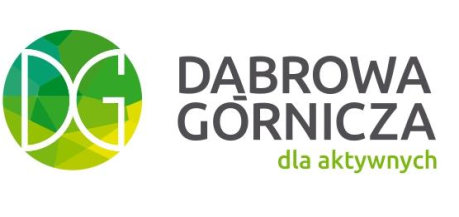 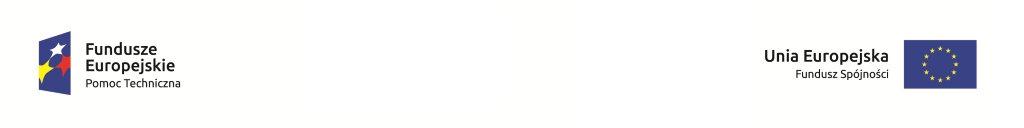 Nazwa pomysłuNazwa pomysłuNazwa pomysłuImię i NazwiskoAdres zamieszkaniatelefonNazwa Dzielnicy	Nazwa Dzielnicy	Nazwa Dzielnicy	Lokalizacja  realizacji pomysłu (wraz z załączoną mapką)Lokalizacja  realizacji pomysłu (wraz z załączoną mapką)Lokalizacja  realizacji pomysłu (wraz z załączoną mapką)Cel  realizacji pomysłuCel  realizacji pomysłuCel  realizacji pomysłuOpis realizacji pomysłuOpis realizacji pomysłuOpis realizacji pomysłu